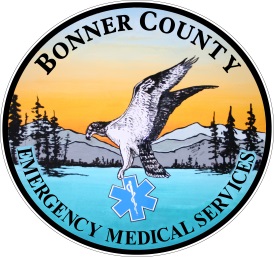 MCI PreplanPurposeA.   EMS providers operating in this EMS System District will utilize the National        Incident Management System (NIMS), Incident Command System (ICS) principles        and shall implement the protocol anytime: 	1.   There are five or more patients involved in an EMS call/response.	2.   There are more than three critical patients.	3.   There are more patients than readily available resources.	4.    The potential for multiple patients is likely to exist (e.g. Fire/Rescue scenes, 	       HAZMAT scenes, firefighter rehab operations, high risk law enforcement     	       operations, public events/gatherings and motor vehicle crashes, etc.). B.   Implementation of ICS improves a patient’s chance for recovery and survival through  the establishment of a well-organized, clearly defined management structure                 that insures a timely and optimal utilization of emergency resources. 	1.    Early, patient-specific clinical notification to hospitals will improve the                  opportunity to prepare for each inbound patient.  	2.    The goal is to minimize out-of-hospital time while optimizing pre-hospital                 care. ProceduresA.   Incident Command:  Once the first EMS unit is on-scene (with capable      communication equipment), and it is determined that an MCI exists, the “in-charge”       provider will:1.   Declare MCI and level	2.   Declare tactical channel.  3.   Establish “Incident Command” (IC) if it has not already been established by       other disciplines (e.g. Fire, Law Enforcement, etc.).a.   In the event that IC has been established (by other disciplines) and       prolonged extrication or delayed response may require extended EMS      involvement, a “Unified Command” shall be established with Medical       Group, Extraction Group and Suppression Group establishment. b.   Transfer of “Incident Command” can occur whenever a more qualified        provider arrives on scene. c.   Establishment or transfer of command and location of the command post      must be broadcast to the Bonner County 911 Dispatch Center.B.   Utilize all available information (e.g. dispatch, law enforcement, bystanders, etc…)        to request the response of additional specific emergency resources at the earliest         indication of need. (e.g. helicopter stand-by or launch, ALS response, fire/rescue,        EMS Coordinator, dive team, law enforcement, etc…) C.   Establish scene safety (reassessment of scene safety should be ongoing). D.   As the first-in-EMS unit arrives, broadcast a “size-up” to include what you can see or        what you are told: (e.g. number of vehicles, actual or potential hazards, number of       patients and a description of the structure or scene, etc…) E.   Don the medical command vest. F.   Initiate a detailed scene survey and if safe begin Triage operations (e.g. START       Triage-1013). G.   Organize Treatment and Transport areas as needed.	1.   Plan to need a minimum of 1 transport per one RED patient, two YELLOW                patients or four Green patients. 	2.   Additional EMS resources respond code unless otherwise directed, report to                staging area and check in with ICS before providing service on-scene.H.   Establish and maintain early contact with hospitals.  Develop a specific contact at        each hospital (Command Physician or Charge RN) in order to maintain consistency        and accuracy of information. 	1.   Consider continuous, open-line of communication with hospital.  Provide Hospital Medical Command physician with event details, number of suspected patients, nature of injuries/illness, contamination, special needs, etc. Ascertain Emergency Department capacity for each hospital.  Provide updates as they become available.  Consider appointment of a dedicated “Hospital Communications” EMS provider to maintain contact with hospitals.  Consider notification of out of area hospitals for larger incidents (Consult with EMS Coordinator Staff). THREE LEVELS OF MCIA.   Level 3 MCI	1.   Criteria		a.   Incident requires more than initial responding agency		b.   5 or less patients anticipated on initial triage.	2.   IC/ Medical Group responsibility:		a.   Request additional resources		b.   Notify hospitals of anticipated patients via Medical Control	3.   Bonner County 911 Dispatch responsibility:		a.   Move on-duty resources to cover zones with transport units.		b.   Tone BCEMS senior staff for advisementB.   Level 2 MCI	1.   Criteria		a.   Incident requires more than initial responding agency		b.   5 to 10 patients anticipated on initial triage.		c.   County wide impact.	2.   IC/ Medical Group responsibility:		a.   Request additional resources- closest available		b.   Notify hospitals of anticipated patients via Medical Control		c.   Establish triage unit	3.   Bonner County 911 Dispatch responsibility:		a.   Move on-duty resources to cover zones with transport units.		b.   Activate inter-county mutual aid as needed to provide coverage.		b.   Tone BCEMS senior staff for advisement.		c.   Dispatch BCEMS officer to BGH to assist.		d.   Dispatch up to 5 transports to scene. C.   Level 1 MCI	1.   Criteria		a.   Incident requires more than initial responding agency		b.   10 or more patients anticipated on initial triage.		c.   County wide EMS and hospital impact.		d.   May require round-trip transporting.	2.   IC/ Medical Group responsibility:		a.   Request additional resources- closest available.		b.   Notify hospitals of anticipated patients via Medical Control.		c.   Establishes triage unit.		d.   Consider using MCI trailer.	3.   Bonner County 911 Dispatch responsibility:		a.   Move on-duty resources to cover zones with transport units.		b.   Activate inter-county mutual aid as needed to provide coverage.		c.   Tone BCEMS senior staff for advisement.		d.   Dispatch BCEMS or Fire officer to BGH to assist.		e.   Dispatch BCEMS or Fire officer to Bonner Dispatch to assist.		f.   Dispatch 5 or more transports to scene.EMS ZONE COVERAGE DURING MCIGuidelinesDispatch uses the closest units available.Zone 3/5 always retains an on-duty transport unit.Sagle may respond to an incident in zone 3/5.Schweitzer EMS may respond one ambulance to an incident county wide, or as on-duty coverage at Schweitzer Conoco.Priest River may respond both ambulances to an incident county wide.Newport may cover from Newport/ Oldtown.Zone 3 unit can cover from MP 19 on HWY 2.Zone 1 unit can cover from MP 13 on Hwy 57.	8.   Priest Lake may respond one ambulance to an incident county wide and staff 	      second ambulance as on-duty coverage.	9.   Clark Fork may respond one ambulance to an incident county wide and should                staff second ambulance as on duty coverage at Trestle Creek.				MEDICAL INCIDENT MANAGEMENT PROTOCOLMEDICAL GROUPUNIT STRUCTURE AND LEADERSHIP(Adapted from NIMS Structure)Notes: All incidents, regardless of size or complexity, will have an Incident Commander.   Responding EMS agencies/department county officials will not cancel nor divert resources while en route to a situation or scene.  They may request additional resources to the scene and/or coordinate additional stand-by/back-fill resources, especially if scene providers are over committed.  Every effort should be made to notify the on-scene incident commander prior to deployment.  